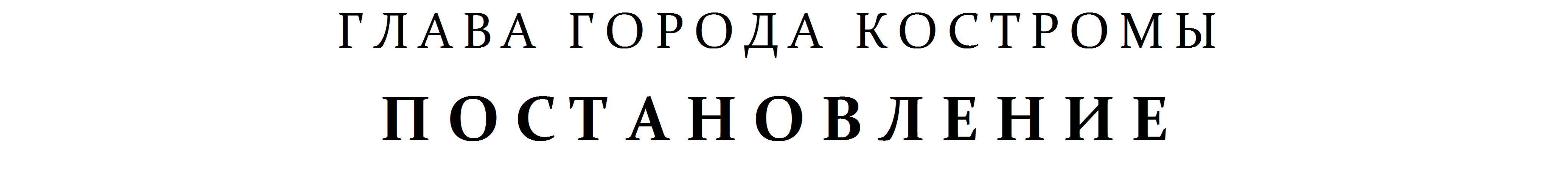 О назначении общественных обсуждений по проектам постановлений Администрации города Костромы о предоставлении разрешений на отклонение от предельных параметров разрешенного строительства на земельном участке, расположенном в городе Костроме по адресу: проезд Пантусовский 2-й, 9, земельных участках, имеющих местоположение в городе Костроме: улица Дубравная, 18а, с кадастровым номером 44:27:080434:336, улица Дубравная, 18а, с кадастровым номером 44:27:080434:337, на условно разрешенный вид использования земельного участка, имеющего местоположение в городе Костроме: юго-западнее лесопарковой зоны в районе Мотеля улица Магистральная, с кадастровым номером 44:27:080522:635Рассмотрев обращение главы Администрации города Костромы от __________________ «О назначении общественных обсуждений», в целях соблюдения права человека на благоприятные условия жизнедеятельности, прав и законных интересов правообладателей земельных участков и объектов капитального строительства, в соответствии со статьями 51, 39, 40 Градостроительного кодекса Российской Федерации, Федеральным законом от 6 октября 2003 года № 131-ФЗ                      «Об общих принципах организации местного самоуправления в Российской Федерации», Порядком организации и проведения публичных слушаний, общественных обсуждений по проектам муниципальных правовых актов города Костромы в сфере градостроительной деятельности, Правилами землепользования и застройки города Костромы, руководствуясь статьями 20, 37 и 56 Устава города Костромы,ПОСТАНОВЛЯЮ:1. Назначить общественные обсуждения по проектам постановлений Администрации города Костромы о предоставлении разрешений: 1) на отклонение от предельных параметров разрешенного строительства на земельном участке, расположенном в зоне малоэтажной, индивидуальной жилой застройки Ж-1, по адресу: Российская Федерация, Костромская область, городской округ город Кострома, город Кострома, проезд Пантусовский 2-й, 9;2) на отклонение от предельных параметров разрешенного строительства на земельном участке, расположенном в зоне малоэтажной, индивидуальной жилой застройки Ж-1, имеющем местоположение: Российская Федерация, Костромская область, город Кострома, улица Дубравная, 18а, с кадастровым номером 44:27:080434:336;3) на отклонение от предельных параметров разрешенного строительства на земельном участке, расположенном в зоне малоэтажной, индивидуальной жилой застройки Ж-1, имеющем местоположение: Российская Федерация, Костромская область, город Кострома, улица Дубравная, 18а, с кадастровым номером 44:27:080434:337;4) на условно разрешенный вид использования земельного участка, расположенного в многофункциональной зоне Д-1, имеющего местоположение: Костромская область, город Кострома, юго-западнее лесопарковой зоны в районе Мотеля улица Магистральная, с кадастровым номером 44:27:080522:635.2. Определить организатором общественных обсуждений по проектам постановлений Администрации города Костромы, указанным в пункте 1 настоящего постановления, - Комиссию по подготовке проекта Правил землепользования и застройки города Костромы.3. Провести сбор предложений и замечаний по проектам постановлений Администрации города Костромы, указанным в пункте 1 настоящего постановления, в срок до 21 сентября 2020 года.4. Утвердить прилагаемое оповещение о начале общественных обсуждений (приложение 1).5. Опубликовать настоящее постановление 4 сентября 2020 года в порядке, установленном для официального опубликования муниципальных правовых актов города Костромы, иной официальной информации, и разместить на официальном сайте Думы города Костромы в информационно-телекоммуникационной сети "Интернет".6. С 14 сентября 2020 года разместить на официальном сайте Администрации города Костромы в информационно-телекоммуникационной сети "Интернет" прилагаемые:1) проект постановления Администрации города Костромы «О предоставлении разрешения на отклонение от предельных параметров разрешенного строительства на земельном участке, расположенном по адресу: Российская Федерация, Костромская область, городской округ город Кострома, город Кострома, проезд Пантусовский                              2-й, 9» (приложение 2);2) проект постановления Администрации города Костромы «О предоставлении разрешения на отклонение от предельных параметров разрешенного строительства на земельном участке, имеющем местоположение: Костромская область, город Кострома, улица Дубравная, 18а, с кадастровым номером 44:27:080434:336» (приложение 3);3) проект постановления Администрации города Костромы «О предоставлении разрешения на отклонение от предельных параметров разрешенного строительства на земельном участке, имеющем местоположение: Костромская область, город Кострома, улица Дубравная, 18а, с кадастровым номером 44:27:080434:337» (приложение 4);4) проект постановления Администрации города Костромы «О предоставлении разрешения на условно разрешенный вид использования земельного участка, имеющего местоположение: Костромская область, город Кострома, юго-западнее лесопарковой зоны в районе Мотеля улица Магистральная, с кадастровым номером 44:27:070401:635» (приложение 5).7. Не позднее 14 сентября 2020 года разместить и по 21 сентября 2020 года распространять оповещение о начале общественных обсуждений на информационных стендах, находящихся в муниципальной собственности.8. Настоящее постановление вступает в силу со дня его официального опубликования.Глава города Костромы Ю. В. Журин
           "___" _________ 2020 года   9 июня 2020 года                                                      №40